МДОУ «Детский сад №47 общеразвивающего вида»ОЗНАКОМЛЕНИЕ ДЕТЕЙ С ХУДОЖЕСТВЕННОЙ ЛИТЕРАТУРОЙ Воспитатель:Рязанцева Ирина Алексеевна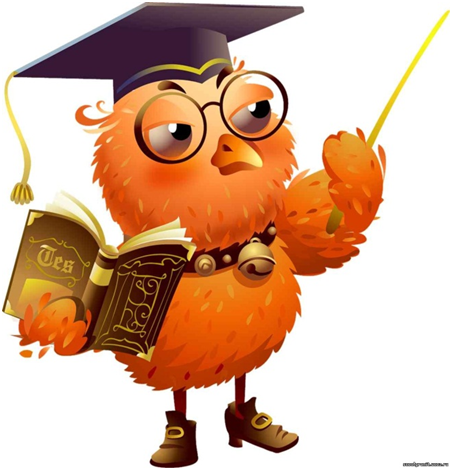 г.о. ЭлектростальСодержаниеВведениеГлава 1. Художественная литература в жизни ребенкаРоль художественной литературы в жизни ребенка раннего возраста.Влияние художественной литературы на развитие образной речи детей.Глава 2. Методика ознакомления с художественной литературой2.1.  Методика ознакомления с литературными произведениями детей раннего возраста.2.2.  Методика художественного чтения и рассказывания на занятиях.ЗаключениеСписок используемой литературыПриложения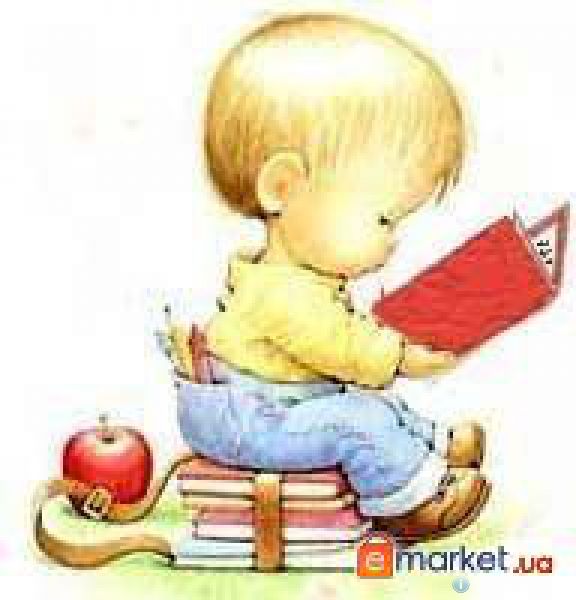 Литература во всех ее видах — не что иное, как тень доброй беседы. Роберт Луис СтивенсонВведениеОбщеизвестно воздействие художественной литературы на умственное и эстетическое развитие ребёнка. Велика её роль в воспитании чувств и развитие речи детей.Художественная литература открывает и объявляет ребёнку жизнь общества и природы, мир человеческих и чувств и взаимопониманий. Она развивает мышление и воображение ребёнка, обогащает его эмоции, даёт прекрасные образы русского литературного языка. Огромное её воспитательное, познавательное и эстетическое значение.Актуальность данной темы обуславливается тем, что в настоящее время общество соприкоснулось с проблемой  получением информации из общедоступных источников, таких как телевидение и компьютеры, таким образом, фактически сводится к минимуму такой вид деятельности как семейное чтение. В таком случае, страдают, прежде всего, дети, ведь из-за нехватки психо – эмоционального общения со взрослыми и сверстниками у детей появляются ложные представления о общении между людьми как таковом. В связи с этим перед педагогикой встает проблема переосмысления ценностных ориентиров воспитательной системы, в особенности системы воспитания дошкольного детства. И здесь огромное значение приобретает овладение народным наследием, естественным образом приобщающего ребенка к основам художественной литературы.      Обращение к проблеме приобщения детей дошкольного возраста к художественной литературе, как средство развитие речи, обусловлено рядом причин: во-первых, как показал анализ практики приобщения детей к художественной литературе, в воспитании дошкольников знакомство с художественной литературой используется в недостаточном объёме, а также затронут только её поверхностный пласт; во-вторых, возникает общественная потребность в сохранении и передачи семейного чтения; в-третьих, воспитание дошкольников художественной литературой не только несёт им радость, эмоциональный и творческий подъём, но и становится неотъемлемой частью русского литературного языка.Целью данной работы является ознакомление детей раннего возраста с художественной литературой.Задачи:- Проанализировать роль художественной литературы в жизни ребенка раннего возраста;- Определить влияние художественной литературы на развитие образной речи детей.- Рассмотреть методику чтения художественной литературы;- Выявить особенности методики по ознакомлению с художественной литературой.Глава 1. Художественная литература в жизни ребенкаРоль художественной литературы в жизни ребенка раннего возрастаХудожественная литература - могучее действенное средство умственного нравственного и эстетического воспитания детей, оказывающее огромное влияние на развитие и обогащение речи. Она обогащает эмоции, воспитывает воображение, дает ребенку прекрасные образцы русского литературного языка.Эти образцы различны по своему воздействию: в рассказах дети познают лаконичность и точность слова; в стихах улавливают музыкальную напевность, ритмичность русской речи, в народных сказках перед детьми раскрывается легкость и выразительность языка, богатство речи юмором, живым и образными выражениями, сравнениями. Художественная литература вызывает интерес к личности и внутреннему миру героя. В детях пробуждаются гуманные чувства - способность проявлять участие, доброту, протест против несправедливости.Чтение детям книг служит одним из условий развития слуха, а на этой основе - усвоения языка.Из книги ребенок узнает много новых слов, образных выражений, его речь обогащается эмоциональной и поэтической лексикой. Литература помогает детям излагать свое отношение к прослушанному, используя сравнения, метафоры, эпитеты и другие средства образной выразительности.Воспитательная функция литературы осуществляется особым, присущим лишь искусству способом – силой воздействия художественного образа.Художественная литература представляет собой одно из важнейших средств нравственного воспитания. Произведение выстраивается на основе критерия художественности как способа освоения реальности посредством образов в смысловой перспективе художественной идеи. Как форма познания действительности такое издание расширяет жизненный опят ребенка, создает для него духовно – эмоциональную среду, в которой органическая слитность эстетических и нравственных переживаний обогащает и духовно развивает личность ребенка.Знакомясь с художественной литературой, дети знакомятся с такими нравственными понятиями, как добро, долг, справедливость, совесть, честь, смелость. С ней связываются большие возможности развития эмоциональной сферы личности ребенка, образного мышления, расширения кругозора детей, формирования у них основ мировоззрения и нравственных представлений.Исследователи отмечают такую особенность художественного восприятия ребенка, как активность, глубокое сопереживание героям произведений.Например, вместе с героями сказки дети испытывают чувство страха в напряженные драматические моменты, чувство облегчения, удовлетворения при победе справедливости.Прямое сопереживанием героям, умение следить за развитием сюжета, сопоставление событий, описанных в произведении, с теми что ему приходилось наблюдать в жизни, помогают ребенку сравнительно быстро и правильно понимать реалистические рассказы, сказки, а к концу дошкольного возраста - перевертыши, небылицы.Недостаточный уровень развития отвлеченного мышления затрудняет восприятие детьми таких жанров, как басни, пословицы, загадки, обусловливает необходимость помощи взрослого.Исследователями установлено, что дошкольники способны к овладению поэтическим слухом и могут понимать основные различия между прозой и поэзией.Отгадывая загадки, сначала дошкольники опираются на восприятие самых простых знакомых предметов. Таким образом, учитывая вышеизложенное, помогая детям овладеть языком художественного произведения, педагог выполняет и задачи воспитания.1.2.  Влияние художественной литературы на развитие образной речи детей.Чтение расширяет кругозор, помогает познать окружающий мир, обогащает эмоциональную, нравственную и духовную сферу, развивает мышление, внимание, воображение, память, любознательность.Художественная литература сопровождает человека с первых лет его жизни. Литературное произведение выступает перед ребенком в единстве содержания и художественной формы.Восприятие литературного произведения будет полноценным только при условии, если ребенок к нему подготовлен. А для этого необходимо обратить внимание детей не только на содержание, но и на выразительные средства языка сказки, рассказа, стихотворения и других произведений художественной литературы. Постепенно у детей вырабатывается избирательное отношение к литературным произведениям, формируется художественный вкус.Развитие образной речи необходимо рассматривать в нескольких направлениях: как работу над овладением детьми всеми сторонами речи (фонетической, лексической, грамматической), восприятием разнообразных жанров литературных и фольклорных произведений и как формирование языкового оформления самостоятельного связного высказывания.Произведения художественной литературы и устного народного творчества, в том числе и малые литературные формы (пословицы, поговорки, фразеологизмы, загадки, скороговорки) являются важнейшими источниками развития выразительности детской речи.Дошкольник первоначально понимает слово только в его основном, прямом значении. С возрастом ребенок начинает понимать смысловые оттенки слова, знакомится с его многозначностью, учится понимать образную сущность художественной речи, переносное значение фразеологизмов, загадок, пословиц.Показателем богатства речи является не только достаточный объем активного словаря, но и разнообразие используемых словосочетаний, синтаксических конструкций, а также звуковое (выразительное) оформление связного высказывания. В связи с этим и прослеживается связь каждой речевой задачи с развитием образности речи.Так, лексическая работа, направленная на понимание смыслового богатства слова, помогает ребенку находить точное слово в построении высказывания, а уместность употребления слова может подчеркнуть его образность.В формировании грамматического строя речи в плане образности особое значение приобретают: владение запасом грамматических средств, способность чувствовать структурное место формы слова в предложении и в целом высказывании.Синтаксический строй считается основной тканью речевого высказывания. В этом смысле разнообразие синтаксических конструкций делает речь ребенка выразительной.Если же рассматривать фонетическую cтopoну речи, то от нее во многом зависит и многонациональное оформление в высказывания, а отсюда - и эмоциональное воздействие на слушателя.	Развитие образной речи является важной составной частью воспитания культуры речи в широком смысле этого слова, которая понимается как соблюдение норм литературного языка, умение передавать свои мысли, чувства, представления в соответствии с назначением и целью высказывания содержательно, грамматически правильно, точно и выразительно.Речь становится образной, непосредственной и живой в том случае, если у ребенка воспитывается интерес к языковому богатству, развивается умение использовать в своей речи самые разнообразные выразительные средства.Важнейшими источниками развития выразительности детской речи являются произведения художественной литературы и устного народного творчества, в том числе и малые фольклорные формы (пословицы, поговорки, загадки, потешки, считалки, фразеологизмы).В ясельной группе используются произведения разных жанров. Учат детей слушать сказки, рассказы, стихи, а также следить за развитием действий в сказке, сочувствовать положительным героям. Постоянно обращают внимание детей на образный язык сказок, рассказов, стихотворений, привлекая ребят к повторению запомнившихся им отдельных слов, выражений, песенок персонажей, дети учатся передавать слова разных героев. Они повторяют интонации, которые произносятся мы, но это также закладывает основы для дальнейшего самостоятельного развития интонационной выразительности в более старшем возрасте.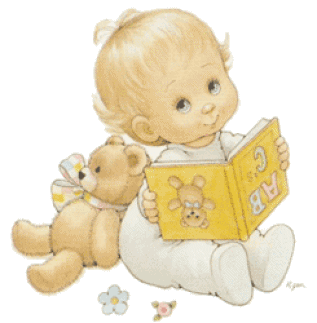 Глава 2. Методика ознакомления с художественной литературой2.1 Методика ознакомления с литературными произведениями детей раннего возраста.С 1,5 лет для развития речи малышей начинает проводиться занятия с использованием художественного слова - знакомством с миниатюрными произведениям народного творчества, с доступными для детей авторскими произведениями. Они решают такие задачи как развитие слухового внимания, понимания речи, развитие артикуляционного слухового аппарат, звукоподражания, активизации словаря с использованием звукоподражаний - в потешках, песенках при показе и назывании разных предметов. При этом развиваются слуховое восприятие, речевое дыхание, голосовой аппарат, уточняется артикуляция, воспитывается умение четко, правильно произносить слова, фразы.В этом возрасте воспитатель работает с детьми и индивидуально и группами по 2-6 человек. Перед занятием воспитатели готовят наглядный материал, который предполагается использовать во время чтения (игрушки, муляжи, картина, портрет, наборы книжек, с иллюстрациями для раздачи детям).Чтобы чтение и рассказывание было обучающим - необходимо соблюдать правило, чтобы дети видели лицо воспитателя, а не только слушать голос. Потому одна из задач - научить детей слушать чтеца или рассказчика. Только научившись слушать чужую речь, дети получают способность запоминать ее содержание и форму, усваивать нормы литературной речи. Потому воспитатель, читая по книжке, должен научиться смотреть не только в текст, но и время от времени - на лица детей, встречаться с ними глазами, следить за тем, как они реагируют на чтение. Умение посматривать на детей во время чтения дается воспитателю в результате настойчивых тренировок, но даже самый опытный чтец не может читать новое для него произведение "с листа", без подготовки. Потому перед занятием воспитатель производить интонационный разбор произведения ("дикторские прочтения") и тренируется в чтении вслух.Малышам воспитатель в основном читает наизусть - потешки, небольшие стихотворения, рассказы, сказки, а рассказывает - только прозаические произведения (сказки, повести, рассказы).Чтение и рассказывание художественной литературы проводится строго по определенному плану (примерно 1 раз в неделю в каждой возрастной группе), в которой учитывается общественно-политические события, время года.Основное правило организации занятий по чтению, рассказыванию детям литературных произведений - эмоциональная приподнятость чтеца и слушателей. Мажорное настроение создает воспитатель - на глазах детей бережно обращается с книгой, с уважением произносит имя автора, несколькими вводными словами возбуждает интерес малышей к тому, о чем собирается читать или рассказывать. Красочная обложка новой книжки, которую воспитатель показывает детям перед началом чтения, тоже может оказаться причиной их повышенного внимания.Малыши требуют руководства в слушании - вид и голос рассказчика должен говорить, что в данную минуту речи дет о трогательном и забавном. Текст веселого характера воспитатель читает, не прерывая себя (комментарии допускаются только при чтении познавательных книг). Все слова, понимание которых может вызывать у детей затруднения, нужно объяснять в начале занятия.Воспитатель организует чтение книг с иллюстрациями, с привлечением внимания детей к картинкам. При несложном тексте и простых картинках можно читать текст, сопровождая чтение показом картинок или ведет рассказ своими словами. На последующих занятиях воспитатель побуждает детей не только рассмотреть картинки, но и рассказать о том, что написано в книге. Он может также помочь малышам вспомнить свой рассказ по поводу той или иной иллюстрации. При затруднениях ребенок обращается к воспитателю, который организует рассматривание и пересказ. В данном случае имеет место совместная деятельность взрослого и ребенка. Книги способствуют установлению контактов между взрослыми и детьми, так и между самими детьми. Важно, чтобы ребенок мог обращаться к воспитателю и вне занятий. О содержании книг можно говорить и в их отсутствие - это развивает память, заставляет ребенка размышлять.Слушание и последующее воспроизведение коротких рассказов, стихов, народных потешек, песен детьми третьего года жизни, где особенно важно систематически организованное рассказывание, приучающее внимательно слушать, понимать и самостоятельно рассказывать.Вначале один и тот же рассказ надо повторять несколько раз - как на одном и том же занятии, так и через небольшие интервалы в 2-3 дня. В последующем, сохраняя основное содержание, рассказ следует усложнять. Усложнение может идти в разных направлениях: увеличивается количество действий, выполняемых персонажами, описывается место действия, разыгрываются взаимоотношения, складывающиеся между персонажами. Для того, чтобы научить ребенка понимать рассказ и вырабатывать умение перерассказывать, нужно организовывать совместное рассказывание. Сначала следует побуждать ребенка повторять за воспитателем слова и фразы - затем задавать вопросы и учить отвечать на них позднее - просить его рассказывать самостоятельно. В этом случае воспитателю нужно самому вести рассказ вслед за ребенком, повторяя то, что он сказал, и обязательно, добавляя пропущенное.2.2. Методика художественного чтения и рассказывания на занятиях.Методика художественного чтения и рассказывания детям раскрыта в монографиях, методических и учебных пособиях.Основными методами являются следующие:1. Чтение воспитателя по книге или наизусть. Это дословная передача текста. Читающий сохраняя язык автора, передаёт все оттенки мыслей писателя, воздействует на ум и чувства слушателей. Значительная часть литературных произведений читается по книге.2. Рассказывание воспитателя. Это относительна свободная передача текста (возможны перестановки слов, замена их, толкование). Рассказывание даёт большие возможности для привлечения внимания детей.3. Инсценирование. Этот метод можно рассматривать как средство вторичного ознакомления с художественным произведений.4. Заучивание наизусть. Выбор способа передачи произведения (чтение или рассказывание) зависит от жанра произведения и возраста слушателей.Традиционно в методике развития речи принято выделять две формы работы с книгой в детском саду: чтение и рассказывание художественной литературы и заучивание стихотворений на занятиях и использование литературных произведений и произведений устного народного творчества вне занятий, в разных видах деятельности.Типы занятий: 1. Чтение и рассказывание одного предложения.2. Чтение нескольких произведений, объединённых единой тематикой (чтение стихов и рассказов о весне, о жизни животных) или единством образов (две сказки о лисичке). Можно объединять произведения одного жанра (два рассказа с моральным содержанием) или несколько жанров (загадка, рассказ, стихотворение). На таких занятиях объединяют новый и уже знакомый материал.3. Объединение произведений, принадлежащих к разным видам искусства:а) чтение литературного произведения и рассматривание репродукций с картины известного художника;б) чтение (лучше поэтического произведения) в сочетании с музыкой.4. Чтение и рассказывание с использованием наглядного материала:а) чтение и рассказывание с игрушками (повторное рассказывание сказки «Три медведя» сопровождается показом игрушек и действий с ними);б) настольный театр (картонный или фанерный, например по сказке «Репка»);в) кукольный и теневой театр, фланелеграф;г) диафильмы, диапозитивы, кинофильмы, телепередачи. (достаточно показывать примерно 10 раз в году, на занятиях и вне занятий – в уголке книги, при повторном чтении какой-либо сказки, рассказа. Но, учебное средство, сильно воздействующее на эмоциональную сферу детей, быстро утрачивает свою действенность, если они используются слишком часто.)5. Чтение как часть занятия по развитию речи:а) оно может быть логически связано с содержанием занятия (в процессе беседы о школе чтение стихов, загадывание загадок);б) чтение может быть самостоятельной частью занятия (повторное чтение стихов или рассказа как закрепление материала).В методике занятий следует выделить такие вопросы, как подготовка к занятию и методические требования к нему, беседа о прочитанном, повторное чтение, использование иллюстраций.Подготовка к занятию включает следующие моменты:* обоснованный выбор произведения в соответствии с разработанными критериями (художественный уровень и воспитательное значение), с учётом возраста детей, текущей воспитательно-образовательной работы с детьми и времени года, а также выбор методов работы с книгой;* определение программного содержания - литературной и воспитательной задач;* подготовка воспитателя к чтению произведения. Нужно прочитать произведение так, чтобы дети поняли основное содержание, идею и эмоционально пережили прослушанное (прочувствовали его).С этой целью требуется провести литературный анализ художественного текста: понять основной замысел автора, характер действующих лиц, их взаимоотношения, мотивы поступков.Далее идёт работа над выразительностью передачи: овладение средствами эмоциональной и образной выразительности (основной тон, интонации); расстановка логических ударений, пауз; выработка правильного произношения, хорошей дикции.В предварительную работу входит подготовка детей. Прежде всего, подготовка к восприятию литературного текста, к осмыслению его содержания и формы. С этой целью можно активизировать личный опыт детей, обогатить их представления путём организации наблюдений, экскурсий, рассматривания картин, иллюстраций.Объяснение незнакомых слов - обязательный приём, обеспечивающий полноценное восприятие произведения. Следует объяснять значение тех слов, без понимания которых становится неясным основной смысл текста, характер образов, поступки персонажей. Варианты объяснения различны: подстановка Другова слова во время чтения прозы, подбор синонимов; употребление слов или словосочетаний воспитателем до чтения, во время знакомства детей с картинкой; вопрос к детям о значении слова и др.Методика проведения занятий по художественному чтению и рассказыванию и его построение зависят от типа занятия, содержания литературного материала и возраста детей. В структуре типичного занятия можно выделить три части. В первой части происходит знакомство с произведением, основная цель - обеспечить детям правильное и яркое восприятие путём художественного слова. Во второй части проводится беседа о прочитанном с целью уточнения содержания и литературно-художественной формы, средств художественной выразительности. В третьей части организуется повторное чтение текста с целью закрепления эмоционального впечатления и углубления воспринятого.Проведение занятия требует создания спокойной обстановки, чёткой организации детей, соответствующей эмоциональной атмосферы.Чтению может предшествовать краткая вводная беседа, подготавливающая детей к восприятию, связывающая их опыт, текущие события с темой произведения.В такую беседу могут быть включены краткий рассказ о писателе, напоминание о его других книгах, уже знакомых детям. Если предшествующей работой дети подготовлены к восприятию книги, вызвать у них интерес можно с помощью загадки, стихотворения, картинки. Далее нужно назвать произведение, его жанр (рассказ, сказка, стихотворение), имя автора.Выразительное чтение, заинтересованность самого воспитателя, его эмоциональный контакт с детьми повышает степень воздействия художественного слова. Во время чтения не следует отвлекать детей от восприятия текста вопросами, дисциплинарными замечаниями, достаточно бывает повышения или понижения голоса, паузы.В конце занятия можно повторное чтение произведения (если оно короткое) и рассматривание иллюстраций, которые углубляют понимание текста, уточняют его, полнее раскрывают художественные образы.Методика использования иллюстраций зависит от содержания и формы книги, от возраста детей. Основной принцип - показ иллюстрации не должен нарушать целостного восприятия текста.Основная задача чтения дошкольника - научить слушать и слышать (правильно воспринимать речь). Картинка - иллюстрация, помещаемая в детской книге, помогает воспитателю преподнести ребенку читаемый текст, но она и может помешать восприятию, если показать ее не вовремя.При знакомстве с новой книгой целесообразно сначала прочесть детям текст, а затем рассмотреть с ними вместе иллюстрации. Надо, чтобы картина следовала за словом, а не наоборот - иначе яркая картинка может увлечь детей настолько, что они будут только ее и представлять себе мысленно, зрительный образ не сольется со словом, потому, что дети"не услышат" слова, его звуковая оболочка их не заинтересует. Исключение составляет красочная обложка книги, вызывающая естественный интерес, любопытство детей к данной книге.Но после того как книга прочитана, внимание детей фиксируется на ее содержании, воспитатель должен показать иллюстрации к ней. Дети узнают на них героев, веще события, о которых шла речь в тексте. При повторном чтении книги после рассматривания иллюстраций словесный материал усваивается очень интенсивно.Исключение - в тех случаях, когда в книге идет речь о вещах, неизвестных детям, когда встречаются незнакомые, непонятные слова - целесообразно до чтения при объяснении этих слов показать соответствующие иллюстрации.Приемы рассматривания меняются по возрастным группам: узнавание ребенком персонажей, вещей; соотнесение фраз текста с картинками; оценка ребенком цвета нарисованных предметов, выразительности жестов ребенка; сравнение иллюстраций разных художников к одному и тому же произведению.1-ая часть облегчается тем, что сам педагог показывает иллюстрации в процессе чтения (сначала читает весь рассказ). Например, при чтении "Цыпленка" К. Чуковского, если дети раньше видели цыпленка, им не нужно было до чтения объяснять и показывать его. Затем, при повторном чтении, воспитатель показывает детям картинки, изображающие героев рассказа в соответствующих ситуациях. Затем воспитатель раздает детям книжки, чтобы они сами могли еще раз рассмотреть картинки. После того, как они рассмотрены, рассказ читается еще раз без обращения к иллюстрации.Книгу с картинками можно дать за несколько дней до чтения, чтобы вызвать интерес к тексту, либо картинки рассматриваются, организовано после чтения. Если книга разделена на небольшие главки, иллюстрации рассматривают после каждой части. И только при чтении книги познавательного характера картинка используется в любой момент для наглядного пояснения текста. Это не нарушит единства впечатления.Одним из приёмов, углубляющих понимание содержания и выразительных средств, является повторное чтение. Небольшое по размеру художественное произведение воспитатель читает на данном занятии несколько раз подряд, в порядке: Выразительно читается текст произведения; Детям дается время на то, чтобы пережить эстетическое удовольствие от прозвучавшей миниатюры, затем воспитатель спрашивает их, не прочитать ли еще.Воспитатель уступает просьбе и начинает читать текст повторно и в 3, и в 4 раз, но нельзя, чтобы чтение надоело детям - при ослаблении внимания чтение нужно прекратить. Лучше прочесть это в другой раз, когда дети смогут прослушать его с таким же удовольствием.Чем младше дети, тем быстрее они утомляются от повторного чтения. Цель повторного чтения основных эпизодов, интересных описаний, важных рассуждений изучаемого произведения для лучшего усвоения его этического и эстетического содержания, непроизвольное усвоение языка (речи).Программа детского сада предусматривает для этого много произведений устного народного творчества, в которых основной мотив многократно повторяется: это сказки "Курочка-ряба", "Репка", "теремок", "Колобок", "Козлята и волк", "Маша и медведь", "Коза-дереза" и др. эти повторы и прочтения сказки можно закрепить в памяти еще раз - например, в 1-ой младшей, чтобы уяснить какие же яички снесла курочка повторяются соответствующие места сказки (снесла курочка яичко, не простое - золотое).Читая (рассказывая) во 2-ой младшей группе уже знакомую детям сказку "Колобок", надо постараться, чтобы дети запомнили песенку колобка, и для этого повторяться. Естественно, что усваиваются и интонации персонажей.Небольшие по объёму произведения повторяются сразу после первичного чтения, большие требуют какого-то времени для осмысления. Далее возможно чтение только отдельных, наиболее значимых частей. Повторное чтение всего этого материала целесообразно провести через какой-то отрезок времени. Чтение стихов, потешек, коротких рассказов повторяется чаще.Дети любят слушать знакомые рассказы и сказки помногу раз. При повторении необходимо точно воспроизводить первоначальный текст. Знакомые произведения могут быть включены в другие занятия по развитию речи, в литературные и развлечения.Таким образом, при ознакомлении дошкольников с художественной литературой используются разные приёмы формирования полноценного восприятия произведения детьми:выразительное чтение воспитателя;беседа о прочитанном;повторное чтение;рассматривание иллюстраций;объяснение незнакомых слов.Большое значение имеет чтение книг с моральным содержанием. В них через художественные образы воспитываются смелость, чувство гордости и восхищения героизмом людей, сочувствие, отзывчивость, заботливое отношение к близким. Чтение этих книг обязательно сопровождается беседой. Дети учатся оценивать поступки персонажей, их мотивы. Педагог помогает детям осмыслить отношение к героям, добивается понимания главной цели. При правильной постановке вопросов у ребёнка возникает желание подражать нравственным поступкам героев. Разговор следует вести о поступках персонажей, а не о поведении детей группы. Само произведение силой художественного образа окажет большое воздействие, чем любое морализирование.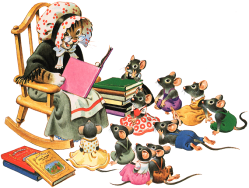 Заключение:В работе с детьми особое значение имеет – обращение к художественной литературе. Дошедшие из глубины веков потешки, заклички, приговорки, прибаутки, перевертыши и т.д., наилучшим образом открывают и объясняют  ребенку жизнь общества и природы, мир человеческих чувств и взаимоотношений. Художественная литература развивает мышление и  воображение ребенка, обогащает его эмоции.      Ценность чтения художественной литературы в том, что с её помощью взрослый легко устанавливает эмоциональный контакт с ребенком.Известно, что ребенок проявляет интерес к той или иной книге, если она ему интересна.      С целью ознакомления родителей с художественной литературой были проведены: родительские собрания, консультации, анкетирование, составление папок раскладок (см. приложения), направленные на приобщение детей к истокам художественной литературы, пробуждению чувства любви, уважения, сопричастности к прошлому, настоящему и будущему. Итак, подводя итог, можно отметить – художественная литература является универсальным развивающим и образовательным средством, выводя ребенка за пределы непосредственно воспринимаемого, погружая его в возможные миры с широким спектром моделей человеческого поведения и ориентируя в них богатую языковую среду. Книга всегда была и остается основным источником формирования правильной развитой речи. Чтение обогащает не только интеллект, словарный состав, она заставляет  думать, осмыслять, формирует образы, позволяет фантазировать, развивает личность многосторонне и гармонично.  Это должны осознавать, в первую очередь, взрослые люди, родители и педагоги, которые занимаются воспитанием ребенка, и привить ему любовь к художественной литературе, научить ребенка любить сам процесс чтения.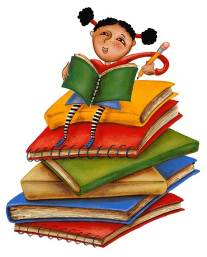 Список используемой литературыАлексеева М.М., Яшина В.И. Методика развития речи и обучения русскому языку дошкольников: Учебное пособие. 2-е изд.М.: Академия, 2008., 400с.Боголюбская М. К., Шевченко В. В. Художественное чтение и рассказывание в детском саду. Изд.-3-в. М., «Просвещение», 1970.Выготский Л.С. Воображение и творчество в детском возрасте. М., 1990.Герасимова А.С. Уникальное руководство по развитию речи / Под ред. Б.Ф. Сергеева. – 2-е изд. – М.: Айрис – Пресс, 2004.Гурович Л.М., Ребенок и книга: Книга воспитателя детского сада. М.: Просвещение, 2002., 64с.Логинова В.И., Максаков А.И., Попова М.И., Развитие речи детей дошкольного возраста: Пособие для воспитателя детского сада. М.: Просвещение, 2004., 223с.Найденов Б. С. Выразительность речи и чтения. М., «Просвещение», 1969. Петрова В. А. Занятия по развитию речи с детьми до трех лет. Изд. 3-е. М., «Просвещение», 1970.Сидорчук Т.А., Кузнецова А.Б. Обучение дошкольников творческому рассказыванию по картине. – Ульяновск, 1997.Сидорчук Т.А., Кузнецова А.Б. Технология составления творческих текстов по картине. (Пособие для преподавателей и студентов педагогических учебных заведений). – Челябинск: ИИЦ "ТРИЗ – инфо". 2000.Ушакова О.С., Струнина Е.М. Методика развития речи детей дошкольного возраста. Учебно-методическое пособие для воспитателей дошкольных учреждений. – М.: Издательство Центр ВЛАДОС, 2004.Федоренко Л.П., Г.А.Фомичева, В.К.Лотарев «Методика развития речи детей дошкольного возраста», М., 1977 г.Электронный ресурс - http://skyclipart.ru/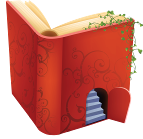 